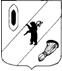 КОНТРОЛЬНО-СЧЕТНАЯ КОМИССИЯ ГАВРИЛОВ-ЯМСКОГО МУНИЦИПАЛЬНОГО РАЙОНА                                    152240, Ярославская область, г. Гаврилов-Ям, ул. Советская, д. 51___________________________________________________________________________________                                            Заключение № 01-18/5 Контрольно-счётной комиссии  Гаврилов-Ямского  муниципального района о внешней проверке отчета об исполнении бюджета городского поселения Гаврилов-Ям за  2019 год.г. Гаврилов-Ям                                                                                   06.04.2020г.1. Общие положения   Заключение Контрольно-счетной комиссии Гаврилов-Ямского муниципального района (далее – Контрольно-счётная комиссия) на отчет об исполнении бюджета городского поселения Гаврилов-Ям подготовлено в соответствии с требованиями Бюджетного кодекса Российской Федерации (далее - Бюджетный кодекс РФ, БК РФ), Положения о Контрольно-счетной комиссии Гаврилов-Ямского муниципального района, утвержденное Решением Собрания представителей Гаврилов-Ямского муниципального района от 20.12. 2012г. № 35, Положения  «О бюджетном процессе в городском поселении Гаврилов-Ям (далее – Положение о бюджетном процессе), во исполнение пункта 2 Плана работы Контрольно-счетной комиссии на 2019 год.В соответствии со статьями 264.4, 264.5  БК РФ и статьей 46 Положения о бюджетном процессе годовой отчет об исполнении бюджета до его рассмотрения в законодательном (представительном) органе подлежит внешней проверке, которая включает внешнюю проверку бюджетной отчетности главных администраторов бюджетных средств и подготовку заключения на годовой отчет об исполнении бюджета.       Одновременно с годовым отчетом об исполнении бюджета поселения представляются проект решения об исполнении бюджета, иная бюджетная отчетность об исполнении соответствующего бюджета, иные документы предусмотренные бюджетным законодательством Российской Федерации.Цель проверки: анализ  отчета  об исполнении бюджета  городского поселения Гаврилов-Ям  за 2019 год.     Целью подготовки заключения является определение полноты поступления доходов и иных платежей в местный бюджет, привлечения и погашения источников финансирования дефицита бюджета городского поселения, фактического расходования средств  бюджета по сравнению с показателями, утвержденными решением о бюджете по объему и структуре, а также установление законности, целевого назначения и эффективности финансирования и использования средств бюджета в 2019 году.Проверяемый период:   2019 год.Сроки проведения: с 30.03.2020 г. - 06.04.2020 г.        Отчет об исполнении бюджета городского поселения Гаврилов-Ям  за  2019 год  представлен в Контрольно-счётную комиссию (письмо от 02.03.2020 исх. № 538) в срок, установленный  статьёй 264.4 Бюджетного Кодекса Российской Федерации, п. 2, п. 3 ст. 46 Положения о бюджетном процессе городского поселения Гаврилов-Ям, не позднее 1 апреля.      В соответствии с пунктом 4 статьи 48 Бюджетного процесса, статьей 264.6 БК РФ Решением об исполнении бюджета городского поселения утверждается отчет об исполнении бюджета городского поселения за отчетный финансовый год с указанием общего объема доходов, расходов и дефицита (профицита) бюджета городского поселения. Отдельными приложениями к решению об исполнении бюджета городского поселения за отчетный финансовый год утверждаются показатели:доходов бюджета по кодам классификации доходов бюджетов,                                                                                                                                                                                                                                                                                                                      расходов бюджета по целевым статьям (муниципальным программам и непрограммным направлениям деятельности) и группам видов расходов классификации расходов бюджетов Российской Федерации,расходов бюджета   по ведомственной структуре расходов бюджета городского поселения,расходов бюджета  по разделам, подразделам классификации расходов бюджетов,источников финансирования дефицита бюджета  по кодам классификации источников финансирования дефицитов бюджетов,информация о расходовании резервного фонда Администрации городского поселения за 2019 год, информация об использовании средств дорожного фонда городского поселения Гаврилов-Ям.            Одновременно с отчётом об исполнении  бюджета   в Контрольно-счётную комиссию представлена следующая документация:     - пояснительная записка об исполнении бюджета городского поселения Гаврилов-Ям.          Постановлением Администрации городского поселения Гаврилов-Ям от 05.03.2020 г. № 139 «О  проведении публичных слушаний» определена дата публичных слушаний по обсуждению проекта решения Муниципального Совета «Об утверждении годового отчета об исполнении бюджета городского поселения Гаврилов-Ям за 2019 год»  на  07 апреля 2020 года, что соответствует статье 28 Федерального закона от 06.10.2003 № 131-ФЗ «Об общих принципах организации местного самоуправления в Российской Федерации". Положение «О публичных слушаниях» утверждено Муниципальным Советом городского поселения Гаврилов-Ям 01.07.2008 № 169.     2. Анализ годовой бюджетной отчетности        По итогам анализа представленной Администрации городского поселения Гаврилов-Ям бюджетной отчётности об исполнении бюджета городского поселения Гаврилов-Ям за 2019 год можно сделать вывод о ее соответствии по составу, структуре и заполнению (содержанию) требованиям ст. 264.1. БК РФ, Инструкции о порядке составления и представления годовой, квартальной и месячной отчетности об исполнении бюджетов бюджетной системы РФ, утверждённой приказом Минфина РФ от 28.12.2010 № 191 н (в действующей редакции).       Анализ представленной бюджетной отчетности в сравнении с отчетом об исполнении бюджета главного распорядителя средств бюджета, главного администратора доходов и источников финансирования дефицита бюджета  на отчётный год (в последней редакции) и проектом решения об исполнении бюджета  за 2019 год представлен в Приложениях  1и 2  к данному заключению.        Как видно из таблиц, плановые показатели, указанные в отчете об исполнении бюджета главного распорядителя средств бюджета, главного администратора доходов и источников финансирования дефицита бюджета –  городского поселения Гаврилов-Ям, соответствуют показателям решения Муниципального Совета Гаврилов-Ям о бюджете городского поселения Гаврилов-Ям на 2019 год, с учетом внесенных в него изменений, и рассматриваемого проекта решения.Внешняя проверка годовой  бюджетной отчётности городского поселения  Гаврилов-Ям (далее – ГАБС) за 2019 год проведена в Администрации городского поселения Гаврилов-Ям.  При проверке полноты представленной годовой бюджетной отчетности, состав которой определен статьей 264 Бюджетного кодекса РФ, пунктами 8, 11 Инструкции о порядке составления и представления годовой, квартальной и месячной отчетности об исполнении бюджетов бюджетной системы Российской Федерации, утвержденной приказом Министерства финансов Российской Федерации от 28.12.2010 № 191н (далее по тексту – Инструкция № 191н), установлено, что ГАБС годовую отчетность представили в полном объеме.       Бюджетная отчетность представлена в срок, установленный приказом Управления финансов администрации Гаврилов-Ямского муниципального района  от 30.12.2019 года № 54/о.Заключение по результатам внешней проверки годовой бюджетной отчетности направлены Главе городского поселения Гаврилов-Ям, в Муниципальный Совет городского поселения Гаврилов-Ям.       По результатам проверок сделаны выводы о том, что бюджетная отчетность составлена в соответствии с   Инструкцией  № 191 н и отражает достоверные  данные. Осуществление расходов, не предусмотренных бюджетом или осуществлённых с превышением бюджетных ассигнований, проведённой проверкой не установлено.3. Анализ  итогов исполнения  бюджета     Бюджет городского поселения Гаврилов-Ям на 2019 год  утвержден Решением Муниципального Совета городского поселения Гаврилов-Ям «О бюджете городского поселения Гаврилов-Ям на 2019 год и на плановый период 2020 и 2021 годов» от 18.12.2018 № 192.       Общий объем доходов  бюджета утвержден в объеме 72 132,9 тыс. рублей, общий объем расходов в сумме 72 132,9 тыс. рублей.       В первоначальной редакции доходная и расходная части бюджета были сбалансированы.      В течение отчетного года  в решение  Муниципального Совета «О бюджете городского поселения Гаврилов-Ям на 2019 год и на плановый период 2020 и 2021 годов» от 18.12.2018 № 192» внесено 11(одиннадцать) изменений.Этапы утверждения бюджета поселения на 2019 год и на плановый период 2020-2021 годов.Таблица 1тыс. рублей     Согласно показателям уточненной сводной бюджетной росписи по состоянию на 01.01.2020г. план по доходам составил – 101 637,5 тыс. рублей, по расходам – 101 637,5 тыс. рублей, дефицит (профицит) – 0 тыс. рублей.     Основные параметры бюджета поселения на 2019 год приведены в таблице № 2.                                                                                                                    Таблица № 2                                                                                                                           тыс. руб.     В результате уточнений бюджета доходы возросли на 29 504,6 тыс. рублей, или на 40,9%, расходы увеличились также на 29 504,6 тыс. рублей, или  на 40,9%.     Увеличение доходов и соответственно, расходов по сравнению с первоначально принятым бюджетом обусловлено выделению городскому поселению дополнительных средств в виде межбюджетных трансфертов   из  бюджетов других уровней.      Исполнение по доходам за   2019 год составило – 95 928,0 тыс.  рублей или  94,4 % годового плана, расходы – 92 019,3 тыс.  руб. или  90,5 % уточненных годовых ассигнований. 	    За   2019 год  бюджет поселения исполнен с профицитом в размере 3 908,7 тыс. руб.4. Анализ исполнения бюджета по доходам             Исполнение доходной части бюджета за 2019 год составило 95 928,0 тыс. рублей или 94,4 % от плановых назначений.       Основными источниками поступлений в бюджет  стали  безвозмездные поступления  - 48,2 % от всех доходов местного бюджета или  46 205,9 тыс. рублей, что составляет 89,8% от плановых назначений.        Доля налоговых и неналоговых поступлений составила  -  51,8% от всех доходов бюджета или  49 722,1 тыс. рублей, что составляет  99,1 % от плановых назначений.       Доля налоговых  доходов от общей суммы доходов бюджета составила 44,5% или 42 693,1 тыс. руб., неналоговых доходов – 7,3% или  7029,0 тыс. руб.       Сравнивая структуру поступления доходов  бюджета поселения   в 2019 году с аналогичным периодом 2018 года можно отметить следующее:       В целом поступление доходов  снизилось на 5 709,5 тыс. рублей или на 9,5 %.      Снижение доходов произошло за счет безвозмездных поступлений. Их выполнение к аналогичному периоду прошлого года составило  80,7% или на 11 042,1 тыс. рублей меньше.      Налоговые доходы  возросли на 2,0% или на 822,1 тыс. рублей.       Неналоговые доходы возросли на 2,6 % или на 175,0 тыс. рублей.   4.1. Налоговые доходыВ 2019 году общая сумма поступления налоговых доходов бюджета составила 42 693,1  тыс. руб., что ниже утвержденных бюджетных назначений на 821,7 тыс. руб. или на 1,9%.           Информация о поступлении налоговых доходов за 2018–2019 годы приведена в следующей таблице № 3.	                   Таблица № 3    	тыс.руб.    Таким образом, в отчетном периоде плановые показатели выполнены только по одному основному доходному источнику. По сравнению с 2018 годом выполнение достигнуто лишь по налогу на доходы физических лиц и акцизам по подакцизным товарам, по  всем остальным рассматриваемым показателям наблюдалась отрицательная динамика.    Основными  видами  налоговых доходов  являются Налог на доходы физических лиц  (НДФЛ) и Земельный налог.    Поступления НДФЛ за 2019 год составили 123,3%  от плановых назначений или 26 294,3 тыс. рублей.     По сравнению с аналогичным периодом 2018 года произошел  рост  поступлений НДФЛ в бюджет поселения на 5,5 % или на 1375,2 тыс. рублей.    Бюджетные назначения по акцизам исполнены на 99,7%.  По сравнению с 2018 годом сумма акцизов увеличилась на 15,5% или на 342,2 тыс. руб.     Поступление Земельного налога составило 10 331,9 тыс. рублей,  или 91,8% от плановых назначений. По сравнению с прошлым  годом поступление земельного налога снизилось на 6,7 процентных пункта или на 738,1тыс. рублей в абсолютных размерах.       Поступление Налога на имущество физических лиц составило  3522,8 тыс. руб., или 99,7 % от плановых назначений. По сравнению с аналогичным периодом прошлого года снижение  поступлений на 4,3% или на 157,2 тыс. руб. 4.2. Неналоговые доходы.       Неналоговые доходы бюджета городского поселения за 2019 год поступили в сумме 7029,0 тыс. руб., что составило 105,7 % плановых бюджетных назначений. За 2018 год аналогичный показатель был исполнен в сумме 6854,0 тыс. руб.        Информация о доходных источниках в составе неналоговых доходов приведена в следующей таблице № 4.	                      Таблица № 4	тыс. руб.        В 2019 году плановые показатели по всем доходным источникам неналоговых доходов выполнены.      Поступление Доходов, получаемых в виде арендной платы за земельные участки составили – 1922,1 тыс. руб. или 104,6%. Наблюдается снижение на 1,9% с аналогичным периодом прошлого года.         Прочие поступления от использования имущества  составили 1971,3 тыс. руб. или 103,8% годового плана. Следует отметить, что в сравнении с 2018 годом произошло снижение на 3,2%. Согласно информации пояснительной записки к проекту бюджета снижение произошло вследствие уменьшения платы за социальный наем из-за приватизации жилых помещений.       Доходы от оказания платных услуг и компенсации затрат бюджета поселения составили 1198,2 тыс. руб. (104,1% от плана), что на 162,2 тыс. руб. больше аналогичного периода прошлого года. Согласно пояснительной записке к проекту бюджета, следует отметить, что увеличение произошло по причине взыскания задолженности в судебном порядке по платежам за дополнительно предоставленные квадратные метры в рамках программы по переселению граждан из аварийного жилищного фонда.        Поступление доходов от продажи материальных и нематериальных активов – 1705,9 тыс. рублей или  104,7 % годовых бюджетных назначений. К уровню прошлого года этот показатель вырос на 10,2%, в том числе:- поступление доходов от продажи земельных участков – 1453,2 тыс. руб. составили 105,6% от бюджетных назначений;- поступление доходов от реализации иного имущества- 252,7 тыс. руб. (100,0% от плана).        Поступление денежных взысканий (штрафов) составили – 165,0 тыс. руб., исполнение на 242,7% от бюджетных назначений, по сравнению с 2018 годом рост на 85,4% или на 76,0 тыс. руб.        Анализируя структуру неналоговых доходов установлено следующее.        Наибольший удельный вес в общей структуре неналоговых доходов в 2019 году составили прочие поступления от использования муниципального имущества  – 28,0% . Вторым значимым источником неналоговых доходов стали доходы от аренды земли – 27,3%. Доходы от продажи земли составляют 21,0% от общего объема неналоговых поступлений. Доходы от оказания платных услуг и компенсации затрат- 17,0%. Остальные источники занимают незначительный удельный вес в общей структуре неналоговых доходов.4.3. Безвозмездные поступления      Безвозмездные поступления в 2019 году составили 46 205,9 тыс. руб., что составляет  48,2% от общих доходов бюджета поселения. Плановые назначения исполнены на 89,8 % (с учетом доходов от возврата и возврата остатков субсидий, субвенций и иных межбюджетных трансфертов, имеющих целевое назначение, прошлых лет), в том числе:- дотации в сумме 24 174,0 тыс. руб. – 81,6% от плана;- субсидии в сумме 23 748,4 тыс. руб. – 98,9% от плана;- прочие безвозмездные поступления в сумме  283,5 тыс. руб. – 100,0% от плана,        В составе безвозмездных поступлений от других бюджетов бюджетной системы Российской Федерации за  2019 год наибольший объем, как и в аналогичном периоде 2018 года  занимали субсидии  - 51,5%,  их поступление  ниже уровня  2018 года на 35,7% или в абсолютных величинах на 13 202,6 тыс. руб.         Дотации составили  48,0 % в общем объеме безвозмездных поступлений, поступление по сравнению с 2018 годом снизилось на 11 42,1 тыс. руб. или на 19,3%.       Прочие безвозмездные поступления в сумме  283,5 тыс. руб. зачислены в бюджет поселения.        Сравнение видов безвозмездных поступлений в 2018–2019 годах представлено на диаграмме.        Безвозмездные поступления  2019 года можно характеризовать получением дотаций на выравнивание бюджетной обеспеченности в сумме 22 174,0 тыс. руб., (100,0% от плана),  а также, основные суммы субсидий:- субсидии на строительство, модернизацию, ремонт и содержание автомобильных дорог общего пользования, в том числе дорог в поселениях в сумме  - 6085,3  тыс. руб., (100,0% от плана),- субсидии бюджетам городских поселений на государственную поддержку малого и среднего предпринимательства - 6000,0 тыс. руб.(100,0 % от плана),- субсидии бюджетам городских поселений на поддержку государственных программ  субъектов Российской Федерации и муниципальных программ формирования современной городской среды – 7296,9 тыс. руб.(96,8% от плана).       Более подробная информация об  исполнении доходов бюджета   поселения  за  2019 год и динамика их поступления представлены в  Приложении  № 3 к Заключению.4.4. Анализ  недоимки по налогам и сборам в бюджет городского поселения Гаврилов-Ям      Ежеквартально сотрудники Администрации городского поселения принимают участие в заседании комиссии по работе с должниками, укреплению налоговой дисциплины, легализации налоговой базы и реструктуризации задолженности в местный бюджет,  созданной при Администрации Гаврилов-Ямского муниципального района.       В  Администрации городского поселения Гаврилов-Ям создана комиссия по рассмотрению вопросов, связанных с неуплатой налоговых и неналоговых платежей. Комиссия по рассмотрению вопросов, связанных с неуплатой налоговых и неналоговых платежей проводила работу с должниками по добровольной уплате задолженности.         За 2019 год  проведено  4 (четыре) заседания комиссии, были приглашены 310 налогоплательщик, заслушано 11 налогоплательщиков о причинах неуплаты налогов. Экономическая эффективность от деятельности комиссии по налоговым платежам составила 323,4 тыс. руб.Информация о задолженности по налогам и сборам указана на основе данных, предоставленных к проекту бюджета на 01.01.2019 и на 01.01.2020.          Сведения о недоимке по налоговым доходам сформированы на основании информации, представленной Межрайонной  ИФНС России № 2 по Ярославской области в рамках заключенного Соглашения «Об информационном взаимодействии межрайонной  ИФНС России № 2 по Ярославской области.        Сведения о недоимщиках с задолженностью свыше 50,0 тыс. рублей, на основе данных, предоставленных Межрайонной ИФНС России № 2 по Ярославской области  по земельному налогу, приведена в следующей Таблице № 5.	Таблица № 5	тыс. руб.      Сведения о мерах по взысканию задолженности по арендной плате, предоставленные одновременно с годовым отчетом об исполнении бюджета, приведены в Таблице № 6.Информация о доходах от использования имущества, находящегося в государственной и муниципальной собственности	Таблица № 6      Доля зависимости бюджета городского поселения от дотаций из других бюджетов бюджетной системы Российской Федерации за последние 3 года отражена в Таблице № 7:	                         Таблица № 7Таким образом, из представленных в таблице данных видно, что в  течение двух из трех последних отчетных финансовых лет доля дотаций из других бюджетов бюджетной системы Российской Федерации в районном бюджете  превышала 5% собственных доходов местного бюджета.Соответственно  городское поселение Гаврилов-Ям попадает под действие п. 2 ст. 136 Бюджетного Кодекса РФ, и не имеет права превышать установленные высшим исполнительным органом государственной власти субъекта Российской Федерации нормативы формирования расходов на оплату труда депутатов, выборных должностных лиц местного самоуправления, осуществляющих свои полномочия на постоянной основе, муниципальных служащих и (или) содержание органов местного самоуправления (постановление Правительства ЯО от 24.09.2008 № 512-п).     Анализ исполнения доходной части бюджета показал, что городское поселение Гаврилов-Ям не располагает реальными возможностями за счет собственных средств формировать бюджет, обеспечивая выполнение вопросов местного значения.5. Реестр расходных обязательств       Согласно статье 65 Бюджетного Кодекса РФ формирование расходной части бюджета муниципального образования осуществляется в соответствии с расходными обязательствами, исполнение которых должно происходить в очередном финансовом году.        В соответствии со статьей 87 БК РФ в городском поселении Гаврилов-Ям ведется реестр расходных обязательств, являющийся основой для формирования расходной части бюджета поселения. 6. Исполнение расходной части бюджета  6.1. Согласно представленному проекту решения расходная часть бюджета  городского поселения  в 2019 году установлена в сумме 101 637,5 тыс. рублей. Расходы бюджета поселения  за 2019 год  фактически составили 92 019,3 тыс. рублей  или 90,5% к утвержденным годовым ассигнованиям.      При этом бюджет  исполнен с профицитом в размере 3 908,7 тыс. рублей.      В сравнении с 2018 годом расходы бюджета поселения  уменьшились на 13 510,7 тыс. рублей или на 12,8%.      Распределение расходов бюджета по разделам и подразделам классификации расходов за  2019 и 2018 годы отражено в Таблице № 8. 	                            Таблица № 8       Результаты анализа свидетельствуют, что средства бюджета  2019 года расходовались в основном  по разделу 04 00 «Национальная экономика» - 31,6% в общей структуре расходов или 29 109,0 тыс. руб.        Вторым показателем по наибольшему удельному весу в расходах бюджета 2019 года составили  расходы:на «Жилищно-коммунальное хозяйство» – 30,8% или 28 362,2 тыс. руб., что на 8 776,8 тыс. руб. меньше уровня прошлого года.       По разделу 01 00 «Общегосударственные расходы» - 19,2% -  17 679,9 тыс. рублей.        Исполнение плановых назначений достигнуто по направлениям:- «национальная безопасность и правоохранительная деятельность» -100,0%,- «образование» – 100,00%,- «социальная политика» – 100,00%,- «культура и кинематография» -100,00%,- «физическая культура и спорт» -100,0%.       Неисполнение бюджетных назначений в 2019 году  сложилось по следующим направлениям:- общегосударственные вопросы – 98,8%,- национальная экономика - 99,1%,- жилищно-коммунальное хозяйство – 75,7%.        По сравнению с 2018 годом установлено:  увеличение расходов  по разделам: - «Общегосударственные вопросы» - на 22,5%,- «Национальная безопасность и правоохранительная деятельность» - на 72,2%,- «Национальная экономика» - на 24,9%,- «Образование» – в 12,5 раз,-  «Социальная политика» - на 62,7%.-  «Физическая культура и спорт» -  на 7,7%.снижение расходов установлено по разделам:- национальная экономика – на 29,6 %, - «Жилищно-коммунальное хозяйство»- на 23,6%,- «Культура и кинематография» - на 95,0%.      Подробное описание расходов средств бюджета  отражено в Приложении № 3 к данному заключению и в пояснительной записке к проекту решения.  6.2.    Муниципальные  программы городского поселения Гаврилов-Ям    Бюджет городского поселения в 2019 году сформирован в программной структуре по 11 муниципальным программам (далее – программы, МП). В последней  редакции бюджета поселения на 2019 год расходы на реализацию программ утверждены в  бюджете в сумме 83 105,1тыс. руб., по направлению «Непрограммные расходы» – 18 532,4 тыс. руб.      В отчете об исполнении бюджета городского поселения за 2019 год представлены данные об исполнении всех программ. Программная часть бюджета исполнена в сумме 73 710,5 руб. или на 88,7 % от годовых бюджетных назначений, утвержденных решением Муниципального Совета городского поселения Гаврилов-Ям. В структуре фактического финансирования муниципальных программ наибольшие объемы финансового обеспечения приходятся на муниципальные программы:- МП «Развитие объектов инфраструктуры в городском поселении Гаврилов-Ям»-23 142,6 тыс. руб. – 31,4% от общего объема финансирования муниципальных программ;- МП «Развитие дорожного хозяйства городского поселения Гаврилов-Ям» - 16 944,5 тыс. руб. (23,0% от общего объема финансирования муниципальных программ); - МП "«Экономическое развитие и инновационная экономика городского поселения Гаврилов-Ям»- 10380,0 тыс. руб. (14,1%  от общего объема финансирования муниципальных программ).Финансирование программ произведено в диапазоне от 71,0 % до 100,0 %. За 2019 год муниципальные программы исполнены на уровне 100,0%  - 8 муниципальных программы (72,7% от общего числа муниципальных программ),на уровне 96-99,9% - 2 муниципальных программы (18,2 % от общего числа муниципальных программ),на уровне 71,0% - 1 муниципальная программа (9,1% от общего числа муниципальных программ).           Исполнение расходов городского поселения Гаврилов-Ям  по муниципальным программам за 2019 год представлено в Таблице № 9.	      Таблица № 9В соответствии со статьей 179 Бюджетного кодекса Российской Федерации и в целях обеспечения программно-целевого метода формирования бюджета городского поселения Гаврилов-Ям, Постановлением Администрации ГП от 10.02.2015 № 52 утвержден Порядок разработки, реализации  и оценки эффективности муниципальных программ городского поселения Гаврилов-Ям /далее - Порядок № 52 от 10.02.2015г./По каждой программе ежегодно проводится оценка эффективности её реализации в соответствии с Порядком № 52 от 10.02.2015г.По данным Отчета о реализации муниципальных программ городского поселения Гаврилов-Ям за 2019 год из 11муниципальных программ признаны: По показателю результативности: -  10 программ  высокорезультативные (результативность   -100,0%);-  1 программа – низкорезультативная (результативность - 79,0%).     По показателю эффективности:9 программ – высокоэффективных (эффективность от 100,0 до 112,0%);2 программы- среднеэффективные (эффективность от 97,5 до 99,0%).   6.3.  В связи с тем, что городское поселение Гаврилов-Ям попадает под действие пункта 2 статьи 136 Бюджетного Кодекса РФ, то соответственно не имеет права превышать установленные высшим исполнительным органом государственной власти субъекта Российской Федерации нормативы формирования расходов на оплату труда депутатов, выборных должностных лиц местного самоуправления, осуществляющих свои полномочия на постоянной основе, муниципальных служащих и (или) содержание органов местного самоуправления (постановление Правительства ЯО от 24.09.2008 № 512-п)	        Контрольно-счетной комиссией проведена проверка соблюдения нормативов расходов на содержание органов местного самоуправления Гаврилов-Ямского муниципального района  за 2019 год, установленных Постановлением правительства Ярославской области от 24.09.2008г. № 512-п (в ред. действующей в отчетном году). Норматив расходов на содержание городского поселения Гаврилов-Ям на 2019 год был установлен   11 922,0 тыс. рублей.       Фактические расходы на содержание органов местного самоуправления составили – 11 698,5 тыс. руб., что соответствует установленному нормативу, с учетом дополнительного норматива расходов по результатам выполнения планового задания.5. Анализ сведений,  представленных одновременно с отчётом об исполнении  бюджета поселения   за  2019 год5.1. Информация о расходовании резервного фонда Администрации  городского поселения Решением Муниципального Совета от 18.12.2018 № 192 (с уточнениями) в бюджете поселения на 2019 год резервный фонд Администрации  городского поселения Гаврилов-Ям утверждён в сумме  162,5 тыс. руб., израсходовано средств резервного фонда 162,5тыс. руб. Исполнение составило 100,0%. Согласно Информации о расходовании средств резервного фонда расходы, произведенные  из резервного фонда Администрации городского поселения Гаврилов-Ям,   составляют   0,18% от общего объема исполненных расходов бюджета, что не превышает  предельного размера, установленного ст.81 Бюджетного кодекса РФ (не более 3% общего объёма расходов бюджета муниципального образования).Порядок расходования средств резервного фонда Администрации городского поселения Гаврилов-Ям утвержден  постановлением Администрации городского поселения Гаврилов-Ям от 28.08.2013 г. № 479 . В соответствии с Положением о порядке расходования резервного фонда городского поселения Гаврилов-Ям, фонд создан для финансирования мероприятий, которые не имеют регулярного характера, и их финансирование не предусмотрено в бюджете поселения  на соответствующий финансовый год.Расходование средств резервного фонда, в соответствии с утвержденным порядком  производилось  в 2019 году на основании постановлений Администрации городского поселения.Проекты постановлений Администрации городского поселения  о выделении средств из резервного фонда с указанием их размера и направления расходов готовит соответствующее структурное подразделение Администрации городского поселения, уполномоченное курировать соответствующее направление расходования бюджетных средств.Средства фонда расходовались в основном поощрение, приобретение  подарков к юбилейным датам, на оказание материальной помощи малообеспеченной категории населения в сложной жизненной ситуации, проведение различных праздничных, социально-культурных мероприятий.5.2. Информация об использовании бюджетных ассигнований дорожного фонда Администрации  городского поселения    Статьей 8 решения о бюджете от 18.12.2019 № 192 утвержден объем бюджетных ассигнований дорожного фонда на 2019 год в размере 11 620,0 тыс. руб. С учетом вносимых изменений в бюджет (решение о бюджете от 25.12.2019 № 28) объем бюджетных ассигнований дорожного фонда установлен в сумме 18 695,5 тыс. руб. Информация об использовании бюджетных ассигнований дорожного фонда за 2019 год представлена в Приложении № 7 к годовому отчету об исполнении бюджета поселения. Согласно указанного Приложения № 7 объем доходных источников, учитываемых при формировании дорожного фонда составляет 18 695,5 тыс. руб., из которых 7934,3  тыс. руб. – средства вышестоящих бюджетов, 2553,0 тыс. руб. – акцизы, 8093,7 тыс. руб. – отчисления от налоговых и неналоговых доходов, 114,5 тыс. руб. – средства жителей. Фактический израсходовано- 18 419,0 тыс. руб. или  98,5%  от запланированного объема.    Использование средств дорожного фонда поселения производилось в соответствии с Порядком  формирования и использования бюджетных ассигнований дорожного фонда городского поселения Гаврилов-Ям, что соответствует п. 5 ст.179.4 БК РФ.        5.3 Отчет по источникам внутреннего финансирования дефицита бюджета поселения, о состоянии муниципального долга поселения на 01.01.2020 года	 В первоначальной редакции бюджета поселения (от 18.12.2018 № 192), утвержден бездефицитный бюджет, что соответствует требованиям п.3 ст.92.1 БК РФ.      В последней редакции от 25.12.2019 № 28 бюджет поселения также сбалансирован, что соответствует требованиям п.3 ст.92.1 БК РФ.      Согласно проекту Решения об исполнении бюджета за 2019 год,  бюджет исполнен с профицитом в размере  3 908,7 тыс. руб., что соответствует требованиям п.3 ст.92.1 БК РФ.       Источником внутреннего финансирования дефицита бюджета в течение  2019 года служили остатки денежных средств местного бюджета.           Свободный остаток средств бюджета на счете Федерального казначейства 40201 (40204) по состоянию на 31.12.2019г. составил 4879,1 тыс. руб.Кредитные ресурсы в 2019 году не привлекались, муниципальные гарантии не предоставлялись.Выводы:1.	Экспертиза Отчета об исполнении бюджета городского поселения  Гаврилов-Ям за  2019 год показала, что бюджет исполнялся в соответствии с требованиями и нормами действующего бюджетного законодательства Российской Федерации.2.	В 2019 году в бюджет поселения поступило 42693,1тыс. рублей налоговых доходов. Бюджетный план по поступлению   налоговых доходов исполнен на 98,1%.          В 2019 году бюджетный план по поступлению неналоговых доходов  выполнен на 105,6%, в бюджет поселения дополнительно поступило 375,9 тыс. рублей.       Доходы бюджета  по безвозмездным поступлениям от других бюджетов бюджетной системы РФ в 2019 году составили 46 205,9 тыс. рублей, что составляет 89,8% от бюджетных назначений.3.	Общее исполнение бюджета по доходам составило 95 928,0 тыс. рублей или 94,4% от  запланированных на год.       Анализ исполнения доходной части бюджета показал, что городское поселение Гаврилов-Ям не располагает реальными возможностями за счет собственных средств формировать бюджет, обеспечивая выполнение вопросов местного значения.4.	Расходная часть бюджета поселения исполнена на 90,5 % от бюджетных ассигнований, утвержденных решением о бюджете (101 637,5 тыс. руб.).5.	Программная часть бюджета исполнена в сумме 73 710,5 руб. или на 88,7 % от годовых бюджетных назначений, утвержденных решением о бюджете городского поселения Гаврилов-Ям, ниже общего уровня исполнения расходной части бюджета исполнено 3 муниципальных программ из 11.6.	По данным Отчета о реализации муниципальных программ городского поселения Гаврилов-Ям за 2019 год из 11муниципальных программ признаны: По показателю результативности: -  10 программ  высокорезультативные (результативность   -100,0%);-  1 программа – низкорезультативная (результативность - 79,0%).     По показателю эффективности:9 программ – высокоэффективных (эффективность от 100,0 до 112,0%);2 программы- среднеэффективные (эффективность от 97,5 до 99,0%).7.	Бюджет городского поселения Гаврилов-Ям за  2019 год  исполнен с  профицитом в размере 3 908,7 тыс. рублей, что не противоречит требованиям  п.3 ст.92.1 Бюджетного Кодекса РФ.8.	 Расходы, произведенные  из резервного фонда Администрации городского поселения  составляют   0,18 % от общего объема исполненных расходов бюджета, что не превышает  предельного размера, установленного ст.81 Бюджетного Кодекса РФ.9.	Внешняя проверка годовой бюджетной отчётности городского поселения Гаврилов-Ям  за 2019 год установила, что бюджетная отчетность   является достоверной и соответствует требованиям статьи 264.1 БК РФ и Инструкции № 191н.Рекомендации:Проект решения городского поселения Гаврилов-Ям «Об утверждении годового отчета об исполнении бюджета городского поселения Гаврилов-Ям за 2019 год» рассмотрен, с учетом настоящего заключения и рекомендован к принятию Муниципальным Советом городского  поселения Гаврилов-Ям.Председатель Контрольно-счетной комиссииГаврилов-Ямского муниципального района	 Е.Р. Бурдова№  Дата РешениеОсновные показатели бюджета Основные показатели бюджета Основные показатели бюджета №  Дата РешениеДоходы Расходы Дефицит(-)/ Профицит(+)19218.12.2018Решение Муниципального Совета городского поселения Гаврилов-Ям «О бюджете городского поселения Гаврилов-Ям на 2019 год и на плановый период 2020 и 2021 годов»72 132,972,132,9-20326.02.2019О внесении изменений в Решение Муниципального Совета от 18.12.2018 № 192 «О бюджете городского поселения Гаврилов-Ям на 2019 год и на плановый период 2020 и 2021 годов»72 132,972 159,9- 27,020723.07.2019О внесении изменений в Решение Муниципального Совета от 18.12.2018 № 192 «О бюджете городского поселения Гаврилов-Ям на 2019 год и на плановый период 2020 и 2021 годов»87 818,487 845,4- 27,021021.05.2019О внесении изменений в Решение Муниципального Совета от 18.12.2018 № 192 «О бюджете городского поселения Гаврилов-Ям на 2019 год и на плановый период 2020 и 2021 годов»92 818,493 055,4- 237,021318.06.2019О внесении изменений в Решение Муниципального Совета от 18.12.2018 № 192 «О бюджете городского поселения Гаврилов-Ям на 2019 год и на плановый период 2020 и 2021 годов»92 547,192 784,1- 237,022016.07.2019О внесении изменений в Решение Муниципального Совета от 18.12.2018 № 192 «О бюджете городского поселения Гаврилов-Ям на 2019 год и на плановый период 2020 и 2021 годов»94 973,495 210,4- 237,022413.08.2019О внесении изменений в Решение Муниципального Совета от 18.12.2018 № 192 «О бюджете городского поселения Гаврилов-Ям на 2019 год и на плановый период 2020 и 2021 годов»95 047,495 284,4- 237,0624.09.2019О внесении изменений в Решение Муниципального Совета от 18.12.2018 № 192 «О бюджете городского поселения Гаврилов-Ям на 2019 год и на плановый период 2020 и 2021 годов»101 816,4105 162,7-3 346,31326.11.2019О внесении изменений в Решение Муниципального Совета от 18.12.2018 № 192 «О бюджете городского поселения Гаврилов-Ям на 2019 год и на плановый период 2020 и 2021 годов»101 814,4104 996,4-3 181,92317.12.2019О внесении изменений в Решение Муниципального Совета от 18.12.2018 № 192 «О бюджете городского поселения Гаврилов-Ям на 2019 год и на плановый период 2020 и 2021 годов»101 882,9104 868,9-2 986,02825.12.2019О внесении изменений в Решение Муниципального Совета от 18.12.2018 № 192 «О бюджете городского поселения Гаврилов-Ям на 2019 год и на плановый период 2020 и 2021 годов»101 637,5101 637,5-ПоказателиРешение о бюджетена 2019Первая редакцияРешение о бюджетена 2019 годПоследняя редакция ОтклонениеПроект Решения об исполненииЗа 2019год% исполненияДоходы72 132,9101 637,5+29 504,695 928,094,4Расходы72 132,9101 637,5+29 504,692 019,390,5Дефицит,Профицит --+3 908,7Наименование                 Решение об исполнении  бюджета за 2018год Уточненный план Проект решения об исполнении  бюджета за 2019 год Отклонение проекта от решения % исполнения за 2019 годИсполнение за 2019/2018 год Налоговые доходы41 871,043 514,842 693,1-821,798,11101,96Налоги на прибыль, доходы24 919,026 170,926 294,2123,3100,47105,52Налог на доходы физических лиц24 919,026 170,926 294,2123,3100,47105,52Акцизы по подакцизным товарам (продукции), производимым на территории Российской Федерации2 202,02 552,92 544,2-8,799,66115,54Налоги на имущество14 750,014 791,013 854,7-936,393,6793,93Налог на имущество физических лиц, взимаемый по ставкам.применяемым к объектам налогообложения, расположенным в границах городских поселений3 680,03 535,03 522,8-12,299,6595,73Земельный налог11 070,011 256,010 331,9-924,191,7993,33Наименование                 Решение об исполнении  бюджета за 2018год Уточненный планПроект решения об исполнении  бюджета за 2019 год Отклонение проекта от решения% исполнения за 2019 годИсполнение за 2019/ 2018 год Неналоговые доходы6 854,06 653,17 029,0375,9105,65102,55Доходы от использования имущества, находящегося в государственной и муниципальной собственности4 181,03 805,03 959,9154,9104,0794,71Доходы, получаемые в виде арендной платы либо иной платы за передачу в возмездное пользование государственного и муниципального имущества(за исключением имущества автономных учреждений, а также имущества государственных и муниципальных унитарных предприятий, втом числе казенных)1 959,01 838,51 922,183,6104,5598,12Доходы от перечисления части прибыли, остающейся после уплаты налогов и иных обязательных платежей185,066,566,50,0100,00Прочие поступления от использования имущества, находящегося в собственности городских поселений( за исключением имущества муниципальных бюджетных и автономных учреждений, а также имущества муниципальных унитарных предприятий, в том числе казенных)2 037,01 900,01 971,371,3103,7596,77Доходы от оказания платных услуг(работ) и компенсации затрат государства1 036,01 150,91 198,247,3104,11115,66Доходы от продажи материальных и нематериальных активов1 548,01 629,21 705,976,7104,71110,20Штрафы, санкции, возмещение ущерба89,068,0165,097,0242,65185,39Наименование По состоянию на 01.01.2020По состоянию на 01.01.2019разницаЗемельный налог юридических лицООО "Пурлево"54,5-54,5ОАО «Поиск83,1-+83,1ООО «Ярославский лак»257,6246,1+11,5ООО «Лакокрасочные материалы»73,7294,8-221,1По состояниюПо состоянию Темп роста (%)на 01.01 2020г.на 01.01. 2019г.Темп роста (%)1234Сумма задолженности по доходам от сдачи в аренду земельных участков (тыс. руб.)2217,4981570,307141Количество направленных исковых заявлений в суд (штук)4 (480,977 тыс. руб.)1 (585,295 тыс. руб.)Взыскано в бюджет задолженности по арендной плате за землю в результате претензионно-исковой работы, всего (тыс. руб.), в т.ч.:985,0331256,403взыскано Федеральной службой судебных приставов (тыс. руб.)139,3990Доходы в виде прибыли или дивидендов по акциям (тыс. руб.)---Доходы от перечисления части прибыли МУП (тыс. руб.)66,5185,5-Доля дотаций из других бюджетов бюджетной системы Российской Федерации и (или) налоговых доходов по дополнительным нормативам отчислений в размере, не превышающем расчетного объема дотации на выравнивание бюджетной обеспеченности (части расчетного объема дотации), к объему собственных доходов  (%)Доля дотаций из других бюджетов бюджетной системы Российской Федерации и (или) налоговых доходов по дополнительным нормативам отчислений в размере, не превышающем расчетного объема дотации на выравнивание бюджетной обеспеченности (части расчетного объема дотации), к объему собственных доходов  (%)Доля дотаций из других бюджетов бюджетной системы Российской Федерации и (или) налоговых доходов по дополнительным нормативам отчислений в размере, не превышающем расчетного объема дотации на выравнивание бюджетной обеспеченности (части расчетного объема дотации), к объему собственных доходов  (%)Доля дотаций из других бюджетов бюджетной системы Российской Федерации и (или) налоговых доходов по дополнительным нормативам отчислений в размере, не превышающем расчетного объема дотации на выравнивание бюджетной обеспеченности (части расчетного объема дотации), к объему собственных доходов  (%)Доля дотаций из других бюджетов бюджетной системы Российской Федерации и (или) налоговых доходов по дополнительным нормативам отчислений в размере, не превышающем расчетного объема дотации на выравнивание бюджетной обеспеченности (части расчетного объема дотации), к объему собственных доходов  (%)Доля дотаций из других бюджетов бюджетной системы Российской Федерации и (или) налоговых доходов по дополнительным нормативам отчислений в размере, не превышающем расчетного объема дотации на выравнивание бюджетной обеспеченности (части расчетного объема дотации), к объему собственных доходов  (%)Период201620172018% зависимости6,819,821,1КодНаименование раздела расходовИсполнение за 2019 годИсполнение за 2019 годИсполнение за 2018 годИсполнение за 2018 годКодНаименование раздела расходовтыс. руб.%тыс. руб.%0100Общегосударственные вопросы       17 679,9   19,21%14 433,013,68%0200Национальная оборона0,00%0,00%0300Национальная безопасность и правоохранительная деятельность         2 431,3   2,64%1 412,01,34%0400Национальная экономика       29 109,0   31,63%41 345,039,18%0500Жилищно-коммунальное хозяйство       28 362,2   30,82%37 139,035,19%0600Охрана окружающей среды0,00%0,00%0700Образование         3 500,0   3,80%280,00,27%0800Культура, кинематография            425,0   0,46%8 591,08,14%1000Социальная политика         3 142,6   3,42%1 931,01,83%1100Физическая культура и спорт            420,0   0,46%390,00,37%1200Средства массовой информации0,00%0,00%1300Обслуживание государственного и муниципального долга0,00%9,00,01%1400Межбюджетные трансферты общего характера бюджетам субъектов Российской Федерации и муниципальных образований         6 949,3   7,55%0,00%ВСЕГО РАСХОДОВ:      92 019,3   100,00%105 530,0100,00%№ п/пНаименование расходовКод целевой статьиСумма, предусмотренная решением о бюджете, № 192 от 18.12.2018(изм. от 25.12.2019 № 28)Исполнено за отчетный период, в тыс.руб.Отклонениятыс. руб.%-исполнения%-исполнения1Муниципальная программа "Молодежная политика городского поселения в Гаврилов-Ям»02.0.00.000003500,03500,0-100,0100,02Муниципальная программа «Доступная среда в городском поселении Гаврилов-Ям»04.0.00.000009918,09918,0-100,0100,03Муниципальная программа "Обеспечение доступным и комфортабельным жильем населения городского поселения  Гаврилов-Ям"05.0.00.000002920,72920,7-100,0100,04Муниципальная программа "Защита населения и территории городского поселения Гаврилов-Ям от чрезвычайных ситуаций, обеспечение пожарной безопасности людей на водных объектах»10.0.00.00000987,2987,2-100,0100,05Муниципальная  программа «Развитие культуры в городском поселении  Гаврилов-Ям"11.0.00.000006949,36949,3-100,0100,06Муниципальная программа «Развитие физической культуры и спорта в городском поселении  Гаврилов-Ям»13.0.00.00000420,0420,0--100,07Муниципальная  программа «Развитие объектов инфраструктуры в городском поселении Гаврилов-Ям»14.0.00.0000032259,423142,6-9116,8-9116,871,78Муниципальная  программа «Экономическое развитие и инновационная экономика городского поселения Гаврилов-Ям»15.0.00.0000010380,010380,0--100,09Муниципальная  программа «Развитие муниципальной службы в городском поселении Гаврилов-Ям»21.0.00.00000274,0274,0--100,010Муниципальная  программа «Развитие дорожного хозяйства городского поселения Гаврилов-Ям»24.0.00.0000016964,616944,5-20,1-20,199,911Муниципальная  программа «Формирование современной городской среды городского поселения Гаврилов-Ям»39.0.00.000008439,88182,1-257,7-257,796,9Всего:83105,173710,5-9394,688,788,7